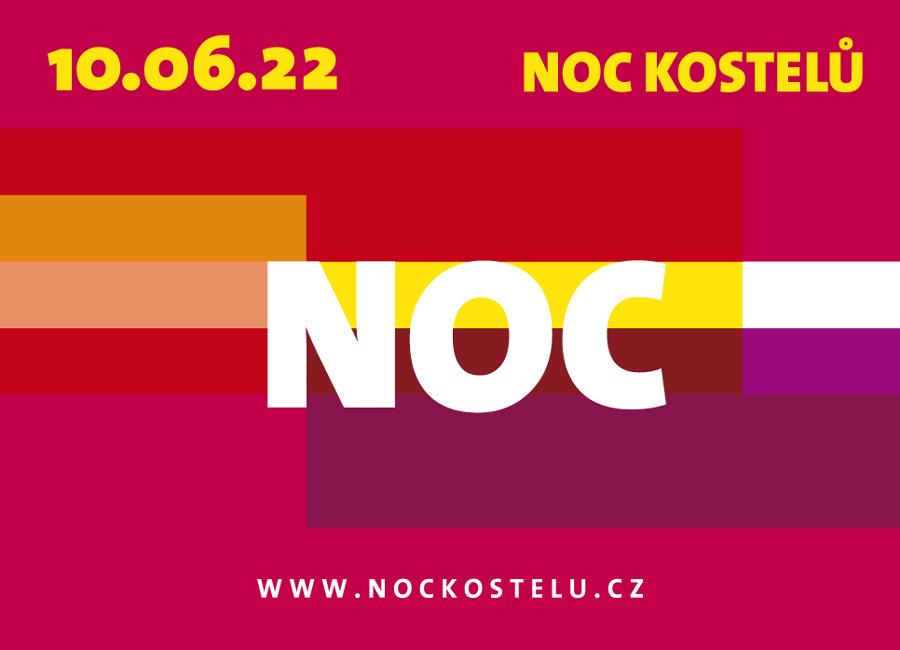 Bazilika Nanebevzetí Panny Marie v Praze na Strahově

18:00 - 18:55	 Mše svatá P. Gorazd
18:55 - 19:00	 Rozeznění zvonů
19:00 - 19:10	 Hudební zahájení – farní schola a varhany                                  (Lukáš Vorel)
19:10 - 19:50	 Povídání o bazilice (P. Gorazd František                                   Krušina, O. Praem.)
19:50 - 20:20	 Možnost individuální prohlídky a ztišení
20:20 - 21:00	 Zpěv – polyfonie (soubor Amici musicae                                                      antiquae pod vedením Jaroslava Orla)
21:00 - 22:00	 Koncert (strahovský regenschori Vladimír                                 Roubal a jeho hosté)Srdečně zveme!Dobrovolníky, kteří se chtějí zapojit do organizace a spolupráce prosíme, aby se přihlásili v sakristii baziliky, nejpozději do 7. 6. 2022. Děkujeme za pomoc!